Chers parents et mes chers élèves, Si vous désirez m’envoyer des photos du travail que vous faites sur ma boite mail n’hésitez pas. Voici le travail du Vendredi 5 juin : Rituels : sur le cahier vertMots de la semaine : à recopier deux fois, une fois l’ensemble des mots, une seconde fois seulement les mots en gras. La dictée se fera mercredi 10 juin Calculs : à poser et à résoudre sur le cahier vertMesures : Conversions et problèmes de mesures603 g = ……….. cg18 hg = ……………dag5 hg= ……………. kg39 dg=……………… mg95 g =…………….. hgPour vous aider, voici le tableau de conversion : Problèmes de Mesures : à résoudre par un calcul et une phrase réponse (si vous avez besoin, ne pas hésiter à faire un dessin/croquis) Les cm2 résolvent les deux problèmes, les cm1 résolvent que le premierProblème 1 : Un rouleau de 25 m de fil de fer pèse 350 grammes. - Combien de grammes pèse un mètre de fil de fer ?Problème 2 : Il faut 720 g de farine pour faire 1 kg de pain. - Combien faut-il de kilogrammes de farine pour faire 58 pains de 500 g ?Anglais : Je vous propose une vidéo de vocabulaire des activités quotidiennesVidéo des activités quotidiennes : https://www.youtube.com/watch?v=EeaDowUYtksLittératurePendant 15 minutes, prenez un livre de votre choix et lisez une partie de ce livre. Vous pourrez présenter vos lectures à la classe en revenant. Education Morale et CiviqueLire le document suivant puis réaliser l’exercice 1 qui suit.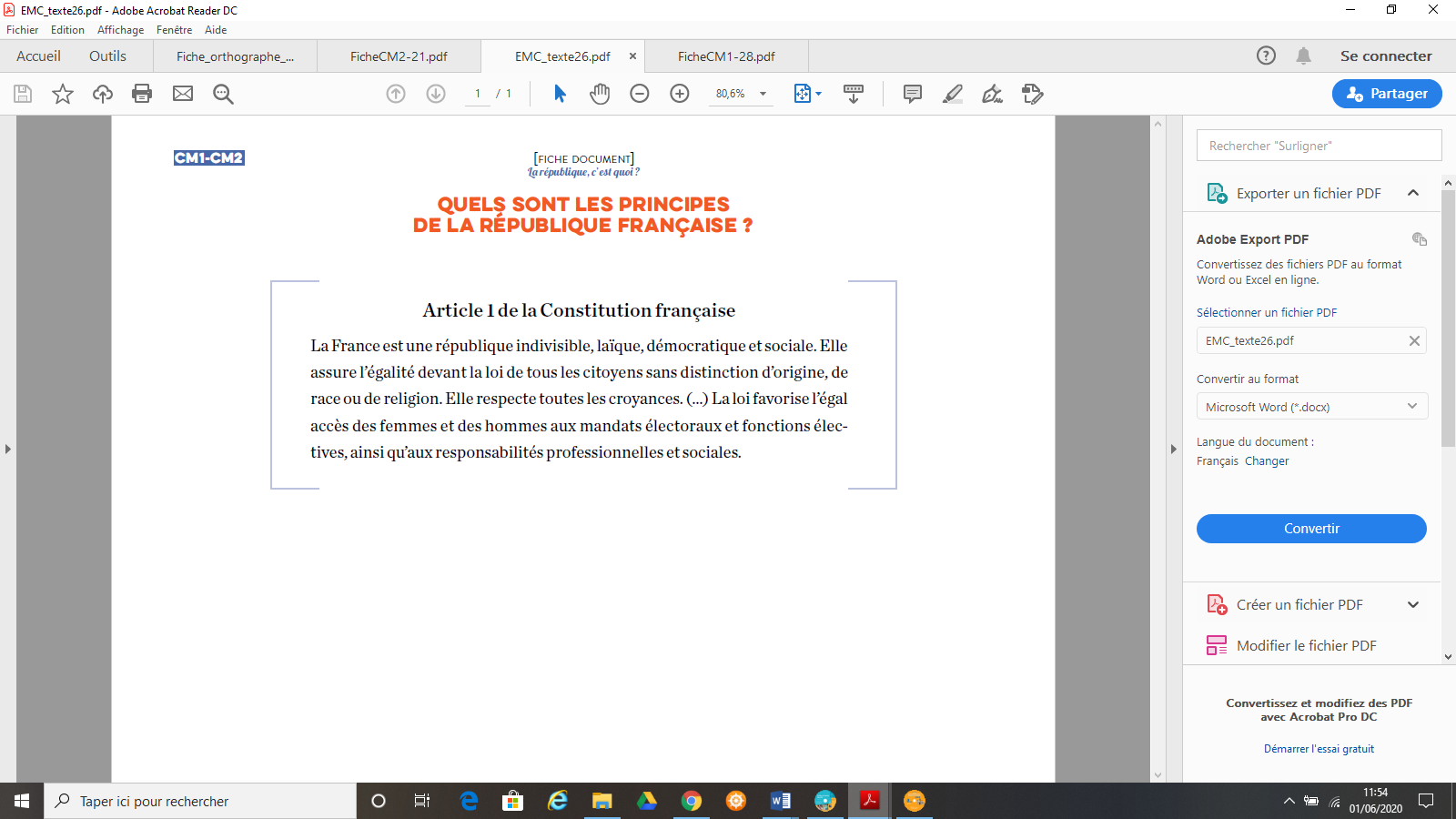 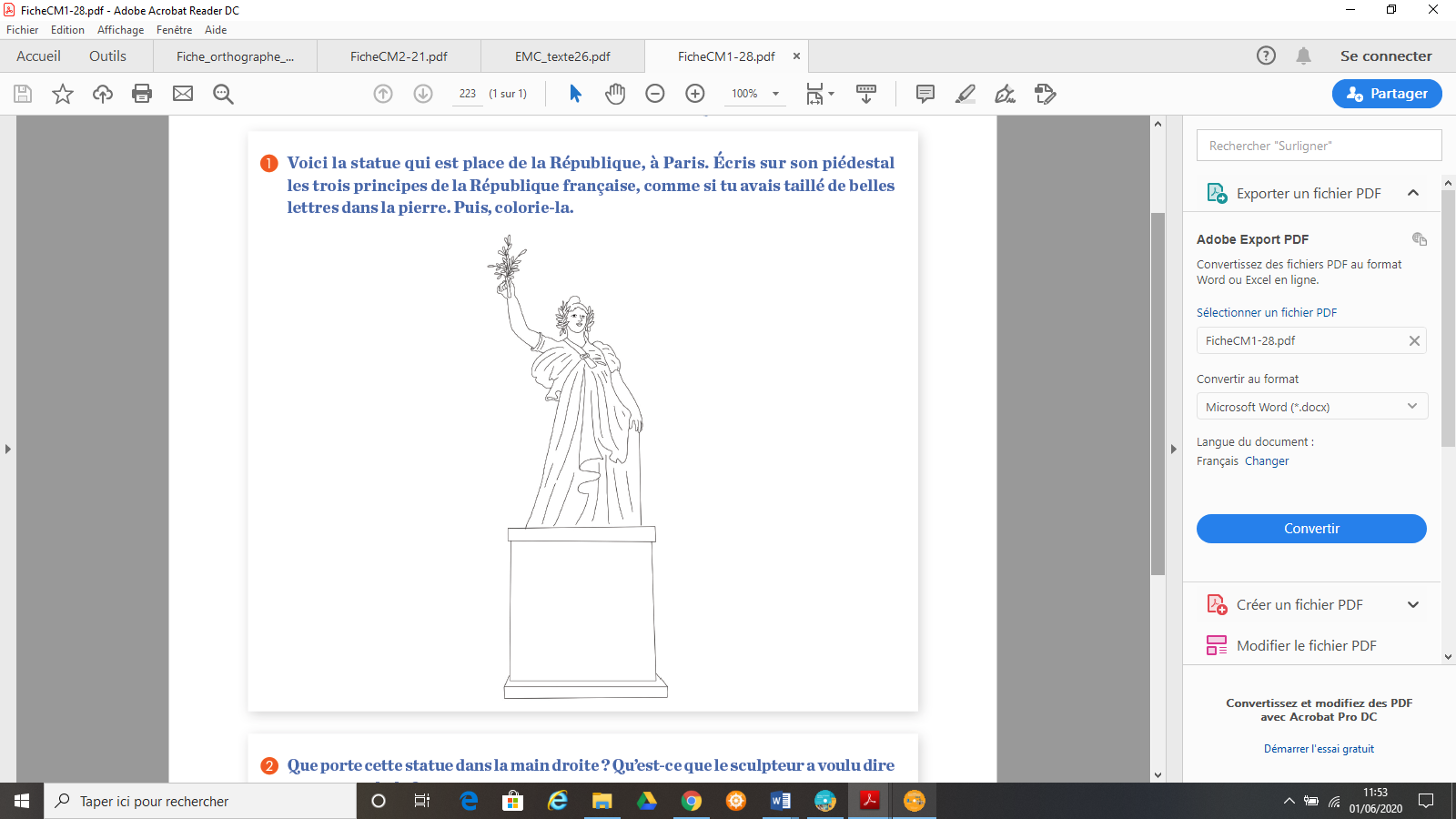 MathématiquesCalcul mental : Tables de multiplication : Cm1  et cm2 / cm2Problèmes de proportionnalité à résoudre : 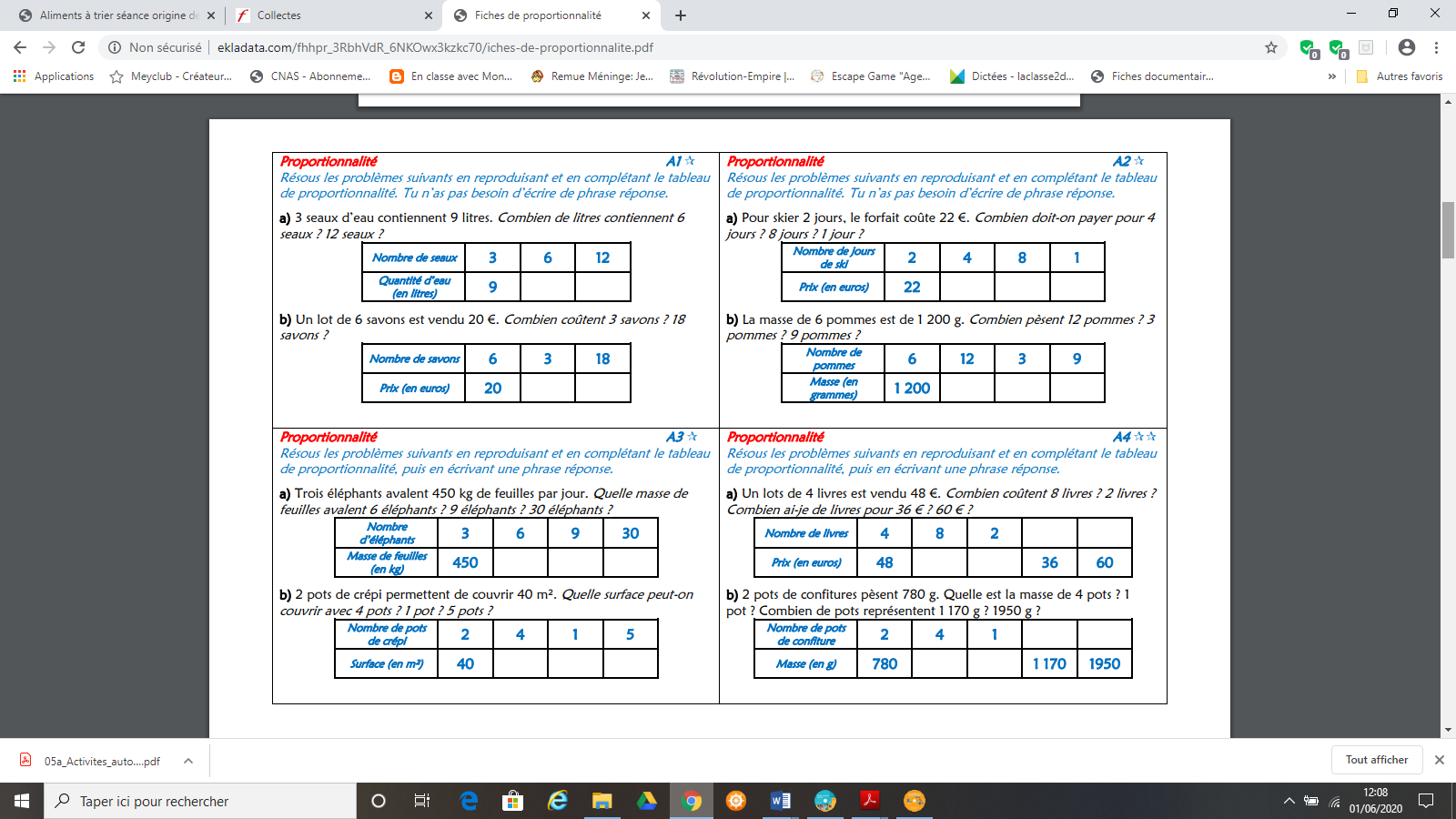 Production d’écritVous pouvez découper les phrases puis les coller pour les remettre dans l’ordre ou vous pouvez seulement écrire les lettres qui correspondent aux phrases quand vous les avez remises dans l’ordre. 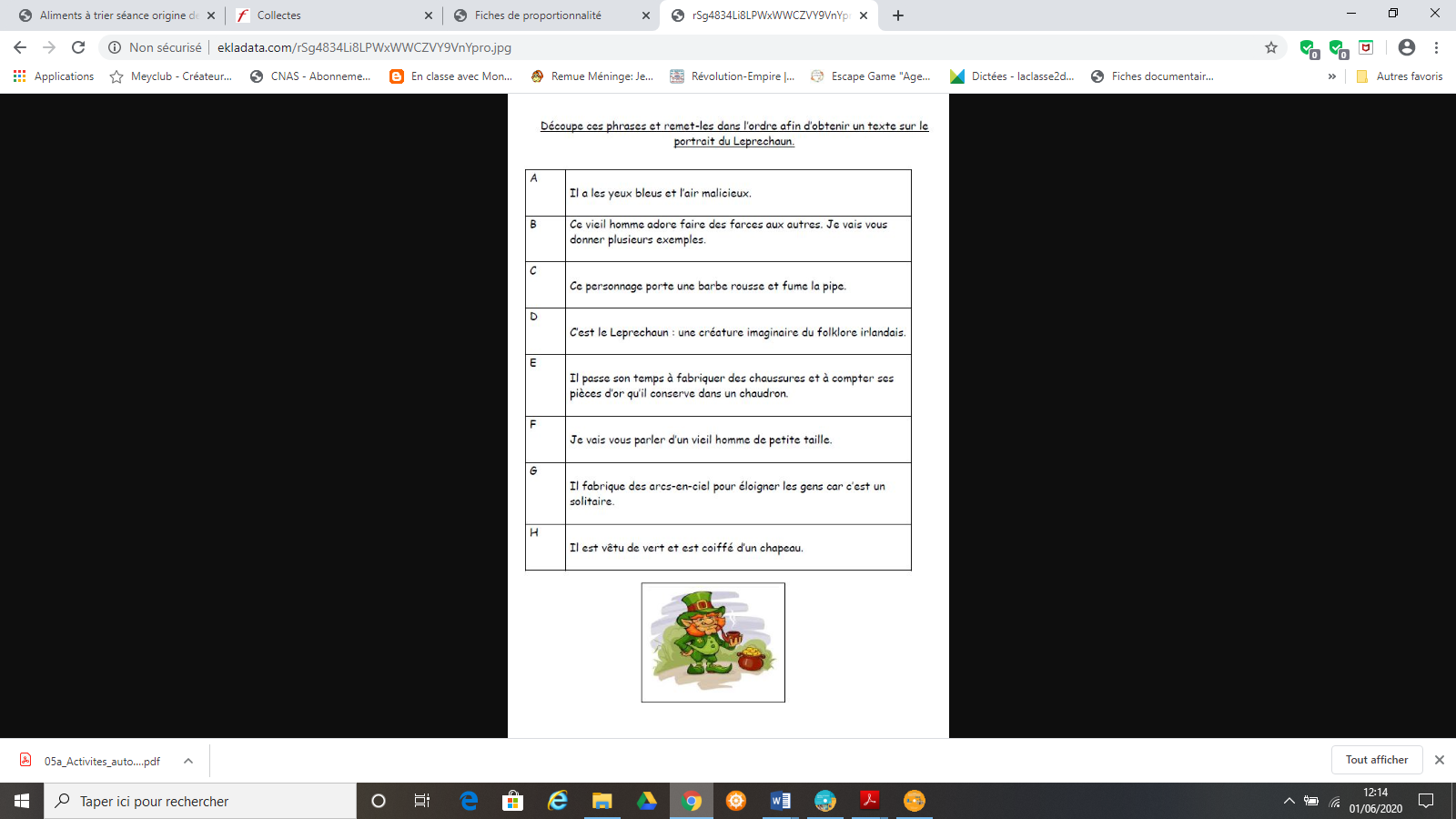  la sculpture, la femme, le coeur, le travail, une apparence, un homme, la taille, un géant, l’extérieur, une place, la société, un art, la domination, la crainte, la ville, le critique, le ventre, l’armée, Cm12 566 x 305 =3 665 / 6 =45 258  – 32 500 = 852 644 + 754 286 + 98 536 + 33 245 =Cm262 534  x 566 =655 428 / 15 = (ne pas oublier, de préparer la table de 15 avant de commencer) 756 001 – 458 967 =5 623 988 001 + 4 258 756 300 + 2 563 399 458 =  KgHgDagGDgCgMg3 x 9= 4x 5= 11x 8=5x12=6x6=7x9= 9x5=12x 6=10x9=9x0=11x7=10x4=13x2=8x8=6x9=11x1=